Безопасность при перевозке детейДети – самые беззащитные участники дорожного движения. Если с ними что-то случается в дороге, в этом всегда виноваты взрослые.
В автомобиле дети – одна из наиболее уязвимых категорий пассажиров. В ДТП аналогичной тяжести дети страдают значительно больше, чем взрослые пассажиры. При этом штатные системы безопасности автомобилей не рассчитаны на защиту детей. Поэтому при перевозке детей необходимо использовать детские удерживающие устройства (ДУУ), самыми надежными из которых признаны детские автокресла. С 2007 года, согласно Правилам дорожного движения РФ, использование ДУУ при поездках с детьми до 12 лет обязательно.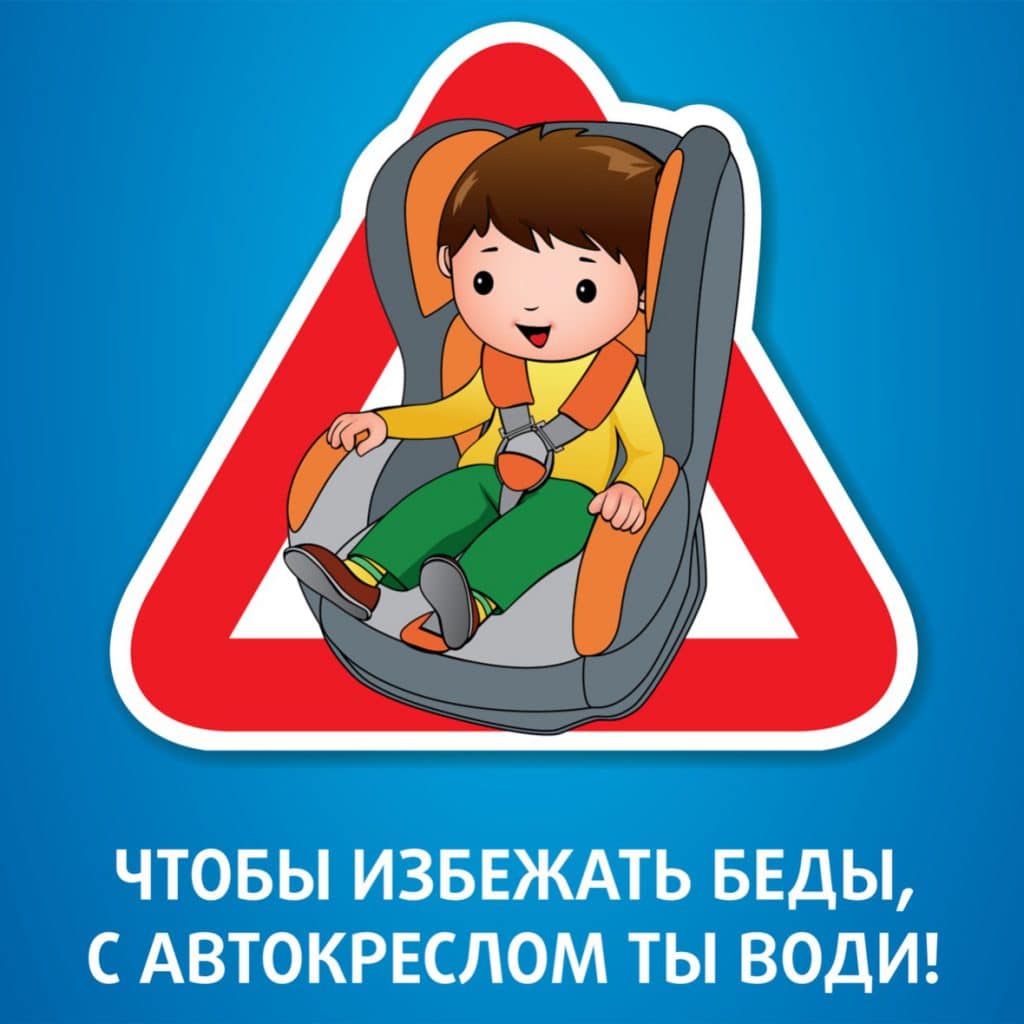 